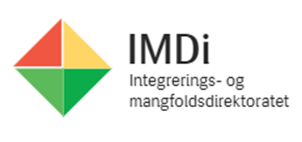 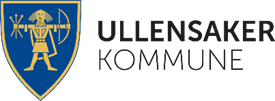 Søknad – Driftstilskudd til integreringsarbeid i regi av 
frivillig organisasjoner 2024Ullensaker kommune forvalter «Tilskudd til integreringsarbeid i regi av frivillige organisasjoner» til lokale foreninger på vegne av IMDi. Regionale organisasjoner og innvandrer råd skal søke direkte til IMDi.
Hvem kan søke?Tilskudd kan gis til frivillige organisasjoner etter definisjonen i §3 bokstav a, som er registrert i Frivillighetsregisteret med adresse i Ullensaker og som har hoveddelen av sin aktivitet i kommunen.Med frivillig organisasjon forstås en sammenslutning av personer eller virksomheter som driver virksomhet på ikke-fortjenestebasert og ikke-offentlig basis, etter definisjonen i frivillighetsregisterloven §3 og §4. 
Kan din forening søke driftstilskudd?Følgende tilleggskriterier gjelder for lokale organisasjoner som søker om driftstilskudd:Organisasjonens formål, slik det står i vedtektene, må bidra til at målet med tilskuddsordningen nås.Organisasjonen må ha eksistert i minimum ett år før søknadstidspunktet.Den lokale organisasjonen:må være en innvandrerorganisasjon dvs. flertallet av tellende medlemmer er personer med innvandrer bakgrunn person dvs. født i utlandet av to utenlandsfødte foreldre eller født i Norge av to utenlandsfødte foreldreha minst 20 tellende medlemmeret flertall av organisasjonens tellende medlemmer må ha bostedsadresse i Ullensaker kommune.Mål og målgruppeMålgruppen for tilskuddsordningen er personer med innvandrerbakgrunn, dvs. person født i utlandet av to utenlandsfødte foreldre eller født i Norge av to utenlandsfødte foreldre, samt øvrig befolkning i lokalsamfunnet.Målet med tilskuddsordningen er å øke arbeids- og samfunnsdeltakelsen blant personer med innvandrerbakgrunn i Norge gjennom å: Delmål A: Øke mangfold, deltakelse og fellesskap i lokalsamfunn og i det frivillige organisasjonslivet, blant annet ved å motvirke utenforskap, rasisme og diskriminering og bidra til tillit og tilhørighet.Delmål B: Øke kunnskapen om det norske samfunnet og styrke kvalifisering for deltakelse i arbeid og utdanning blant annet ved å bidra til bedre norskferdigheter og digitale ferdigheter.Delmål C: Forebygge negativ sosial kontroll, æresrelatert vold, tvangsekteskap, kjønnslemlestelse og styrke likestilling mellom kjønnene.I tillegg er det et mål at driftstilskudd skal øke kompetansen og kapasiteten i frivillige innvandrerorganisasjoner som driver integreringsarbeid og å øke organisasjonenes samarbeid med det offentlige og andre frivillige aktører
Hva kan det gis tilskudd til? Organisasjoner kan gis tilskudd til drift som har som formål å bidra til at ett eller flere av målene med tilskuddsordningen nås, og som i hovedsak er rettet mot målgruppen for tilskuddsordningen. Organisasjoner kan ikke motta tilskudd til drift både fra IMDi og Ullensaker kommune. Driftstilskudd kan ikke gis til organisasjoner som mottar driftstilskudd fra en annen statlig tilskuddsordning.For mer utfyllende informasjons om tilskuddsordningen se Forskrift om tilskudd til integreringsarbeid i regi av frivillige organisasjoner - LovdataInformasjon om søkerMål (Sett kun ett kryss)  
Kryss av for ett av de tre delmål. Dersom organisasjonens formål faller inn under to eller flere delmål, kryss av på det delmålet som er hovedfokus for organisasjonen.OrganisasjonØkonomiVedleggLast opp vedlegg som er relevante for prosjektet. Følgende vedlegg er obligatoriske:Årsrapport og regnskap for 2023 Vedtekter som blant annet viser organisasjonens formålEgenerklæringSøknaden skal godkjennes av organisasjonens leder   Antall tellende medlemmer er oppgitt korrektOrganisasjonen oppfyller kravene til innvandrerrepresentasjonJeg bekrefter at jeg har oppgitt korrekt informasjon i denne søknaden og at leder og styret i foreningen har godkjent søknaden.Jeg har forstått at Ullensaker kommune lagrer kontaktinformasjon for kontaktperson og innsender, til bruk i behandlingen av søknaden.  Jeg erklærer at jeg har lest og forstått punktene overMed dette bekreftes at søknad er utfylt etter beste evne i henhold til retningslinjer for ordningen.InnsendingSøknad med vedlegg sendes elektronisk til postmottak@ullensaker.kommune.no og merkes «Tilskudd til integreringsarbeid i regi av frivillige organisasjoner i Ullensaker kommune 2024»
Søknadsfrist: 29.02.24Organisasjonens navn:Organisasjonsnummer:Er organisasjonen registrert i Frivillighetsregisteret?Er organisasjonen registrert i Frivillighetsregisteret?Adresse:Adresse:E-post:E-post:Leders navn:Leders navn:Kontaktperson:Kontaktperson:E-post:E-post:Telefonnummer:Telefonnummer:Kontonummer for overføring av tilskudd:Kontonummer for overføring av tilskudd:Delmål A: Øke mangfold, deltakelse og fellesskap i lokalsamfunn og i det frivillige organisasjonslivet, blant annet ved å motvirke utenforskap, rasisme og diskriminering og bidra til tillit og tilhørighet Delmål B: Øke kunnskapen om det norske samfunnet og styrke kvalifisering for deltakelse i arbeid og utdanning blant annet ved å bidra til bedre norskferdigheter og digitale ferdigheterDelmål C: Forebygge negativ sosial kontroll, æresrelatert vold, kjønnslemlestelse og tvangsekteskap og styrke likestilling mellom kjønnene.Organisasjonsbeskrivelse
Gi en kort beskrivelse av hvordan organisasjonen bidrar til integrering og til økt arbeids- og samfunnsdeltakelse for innvandrere og deres barn.Hvordan skal organisasjonen jobbe for å øke deltakelsen for deres medlemmer i aktiviteter i lokalsamfunnet?Skal dere samarbeide med offentlige aktører eller andre frivillige organisasjoner? – hvis ja, hvem?Hvilke tiltak skal dere samarbeide om og hvordan skal dere samarbeide?   Hva slags kompetanse/erfaring har organisasjonen som vil være nyttig for å nå målene for tilskuddsordningen?Mulige utfordringerBeskriv hvilke utfordringer dere ser for å oppfylle målene for tilskuddsordningen, f.eks. i gjennomføring eller for å oppnå resultatmålene. Beskriv også hvordan dere vil løse disse utfordringene dersom de oppstår.OverføringsverdiBeskriv overføringsverdien i prosjektet og hvordan dere vil dele erfaringer med andre. Med overføringsverdi mener vi metode, verktøy, arbeidsformer, opplæringsmateriell som er utviklet i prosjektet og som kan tas i bruk av andre.Søknadsbeløp Har organisasjonen betalende enkeltmedlemmer?Er det mottatt eller søkt om midler fra andre tilskuddsordninger?  BudsjettSkrives som eget vedlegg og skal i tillegg til utgifter, inntekter og søknadssum inneholde følgende:  Hva det eventuelt er søkt om fra andre offentlige myndigheter  Eventuelt andre inntektskilderDersom organisasjonen har betalende enkeltmedlemmer, skal det fremgå under "Andre inntekter" i budsjettet hvor mye medlemmene betaler for medlemskap, samt den totale inntekten organisasjonen har for den samlede medlemsavgiften